VERSLAGFORMULIER FRACTIEVERGOEDING                                                                                                                 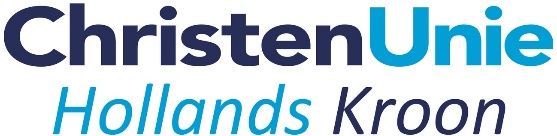 Datum			: 18-01-2018		Na(a)m(en)		: Y. Anker-Korver					Hoedanigheid		: penningmeesterHandtekening(en)	:	Verantwoording kalenderjaar2017FractieChristenUnie Hollands KroonOntvangen fractievergoedingUitgavenBedragTen behoeve van                                15001.Reiskosten + verg. fractiewerk M. Tolhuis-431.162.Vergoeding fractie werk S. Bergsma-300.003.Vergoeding fractiewerk -300.004.Bankkosten-130.635.+ vervanging laptop -300.006.Enz.totaaltotaal1461.79Saldo terug te storten aan gemeente                                 38.21